CHARTE DE L’EMPLOYEUR : FOURNISSEUR DE BETON PRET A L’EMPLOI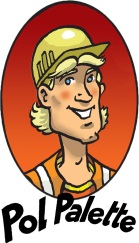 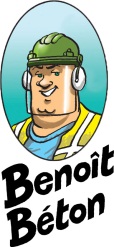 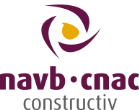 CAMPAGNE SECURITE LIVRAISONLa livraison en sécurité de matériaux de construction est d'une importance capitale pour toutes les personnes présentes sur le chantier. C'est pourquoi nous vous invitons en tant que fournisseur de béton prêt à l’emploi à signer cette charte pour la sécurité et la santé.En tant que signataire de la charte, vous recevrez:un soutien gratuit de la part du cnac lors de l'élaboration et de l'implémentation d'une politique de prévention dans votre entrepriseune mention en tant que fournisseur de béton prêt à l'emploi engagé sur le site web de la campagne securitelivraison.be > Je m’engage ! 
(après validation de votre input par le cnac)des infos et du matériel de promotion, à savoir des affiches, des dépliants et des autocollantsEn tant que fournisseur de béton prêt à l’emploi, je m’engage à prendre des initiatives pour promouvoir la sécurité et la santé au travail et développer des initiatives sur le plan de: 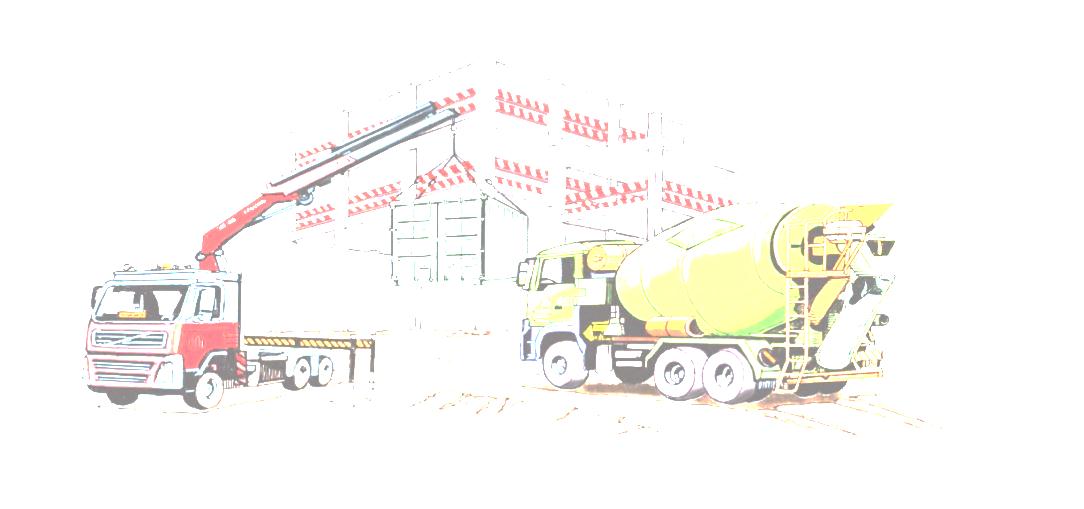 